運が良くなる！開運！「おだわらめぐーるワークショップ」レモンの香りサシェ作りと花気功　レモン皮のサシェ(匂い袋)作りと虎の手健康法 五感を研ぎ澄まし 、全集中の呼吸！農薬使　用を最小限にした、小田原産レモンのアロマを楽しみながら気功をしませんか！？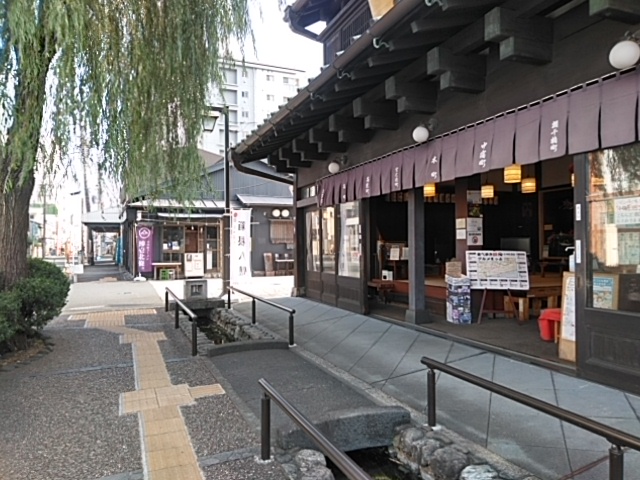 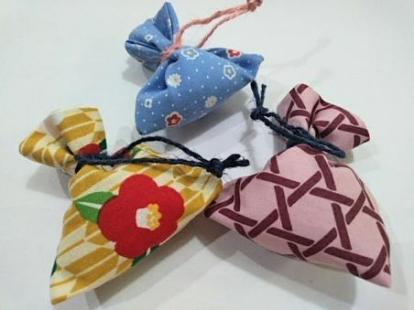 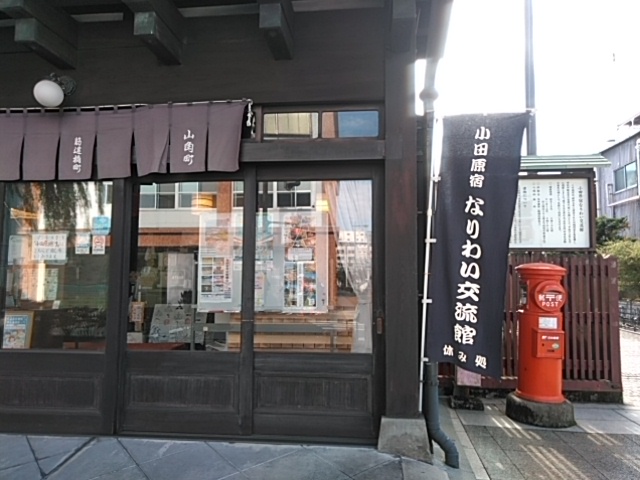 開催日時 : ２０２3年 　１月１4日（土）10:３0～1１:５0　　　　　　　　　　　　２月11日（土）10:３0～1１:５0　　　　　　　　　　　　　　　　　３月11日（土）詳細は下※へ！会場が違います　　　　　　　　　　　　4月１５日（土）10:３0～1１:５0　　　　　　　　　　　　　　　　　５月２０日（土）10:３0～1１:５０                                6月17日（土）10:３0～1１:５０集合場所 : 小田原宿なりわい交流館２F（小田原市本町3-6-23）参加料（材料費）：1000円（税込・当日支払い）定員：1０人　※定員になり次第、締切り。※予約は開催日の１０：００まで。お願い : 参加者は開催当日10:３0までに集合、料金をお支払いください。ご注意：集合場所では飲食禁止です。動きやすい服装でお越しください。マスク着用願います。連絡先：070-5543-6716（おだわられもんラボ林。SMもOK！留守電は伝言を）当日の流れ：①はじめに（挨拶と団体の説明・これからの流れと注意 ）10:30～　　　　　　　②サシェ（匂い袋）作り【 匂い袋の効果、楽しみ方説明とご注意 】　　　　　　　③トイレ休憩　１０分　　　　　　　　④サシェを首にかけ気功　　　　　　　　⑤集合写真撮影・おわりに・解散　～1１:５0予定※３月11日（土）は、第2回かなごて流域祭会場の小田原城址公園銅門広場・二の丸広場で開催！色々なお店が出ます！10:０0～1６:０0にお越しください　　共催：「小田原SDGs×ヨガ気功」インスタグラム　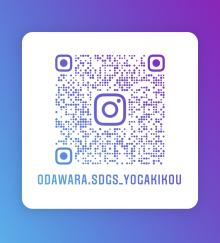 「おだわられもんラボ」ホームページインスタグラム(2022.12.28作成）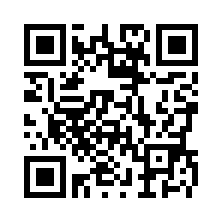 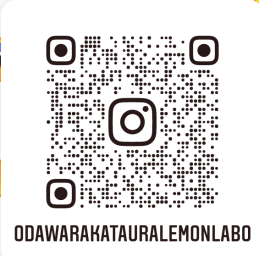 運が良くなる！開運！「おだわらめぐーるワークショップ」レモンの香りサシェ作りと花気功　レモン皮のサシェ(匂い袋)作りと虎の手健康法 五感を研ぎ澄まし 、全集中の呼吸！農薬使　用を最小限にした、小田原産レモンのアロマを楽しみながら気功をしませんか！？開催日時 : ２０２3年 　１月１4日（土）10:３0～1１:５0　　　　　　　　　　　　２月11日（土）10:３0～1１:５0　　　　　　　　　　　　　　　　　３月11日（土）詳細は下※へ！会場が違います　　　　　　　　　　　　4月１５日（土）10:３0～1１:５0　　　　　　　　　　　　　　　　　５月２０日（土）10:３0～1１:５０6月17日（土）10:３0～1１:５０集合場所 : 小田原宿なりわい交流館２F（小田原市本町3-6-23）参加料（材料費）：1000円（税込・当日支払い）定員：1０人　※定員になり次第、締切り。※予約は開催日の１０：００まで。お願い : 参加者は開催当日10:３0までに集合、料金をお支払いください。ご注意：集合場所では飲食禁止です。動きやすい服装でお越しください。マスク着用願います。連絡先：070-5543-6716（おだわられもんラボ林。SMもOK！留守電は伝言を）当日の流れ：①はじめに（挨拶と団体の説明・これからの流れと注意 ）10:30～　　　　　　　②サシェ（匂い袋）作り【 匂い袋の効果、楽しみ方説明とご注意 】　　　　　　　③トイレ休憩　１０分　　　　　　　　④サシェを首にかけ気功　　　　　　　　⑤集合写真撮影・おわりに・解散　～1１:５0予定※３月11日（土）は、第2回かなごて流域祭会場の小田原城址公園銅門広場・二の丸広場で開催！色々なお店が出ます！10:０0～1６:０0にお越しください　　共催：「小田原SDGs×ヨガ気功」インスタグラム　「おだわられもんラボ」ホームページインスタグラム(2022.12.28作成）運が良くなる！開運！「おだわらめぐーるワークショップ」　　レモンの香りサシェ作りと花気功（虎の手健康法）　レモン皮のサシェ(匂い袋)作りと虎の手健康法 五感を研ぎ澄まし 、全集中の呼吸！農薬使　用を最小限にした、小田原産レモンのアロマを楽しみながら気功をしませんか！？開催日時 : ２０２２年 １２月２４日（土）10:３0～1１:５0　　　　　 ２０２3年 　１月１4日（土）10:３0～1１:５0　　　　　　　　　　　　２月11日（土）10:３0～1１:５0　　　　　　　　　　　　　4月１５日（土）10:３0～1１:５0　　　　　　　　　　　　　　　　　５月２０日（土）10:３0～1１:５０　　　　　　　　　※3月１１日（土）は、小田原駅東口地下ハルネのマルシェで行います。集合場所 : 小田原宿なりわい交流館２F（小田原市本町3-6-23）参加料（材料費）：1000円（税込・当日支払い）定員：18人　※定員になり次第、締切り。※予約は開催日の１０：００まで。お願い : 参加者は開催当日10:３0までに集合、料金をお支払いください。ご注意：集合場所では飲食禁止です。補給用の水・お茶あり。気功をしますので、動きやすい　　　　　　　服装でお越しください。マスクの着用をお願いします。連絡先：070-5543-6716（おだわられもんラボ林。SMもOK！留守電は伝言を）当日の流れ：①はじめに（挨拶と団体の説明・これからの流れと注意 ）10:30～　　　　　　　②サシェ（匂い袋）作り【 匂い袋の効果、楽しみ方説明とご注意 】　　　　　　　③トイレ休憩　１０分　　　　　　　　④サシェを首にかけ気功　　　　　　　　⑤集合写真撮影・おわりに・解散　～1１:５0予定　　共催：「小田原SDGs×ヨガ気功」インスタグラム　　　「おだわられもんラボ」ホームページインスタグラム